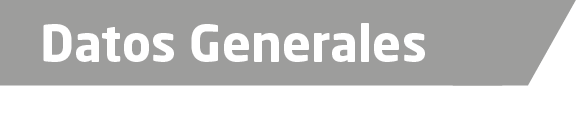 Nombre: Emilia Hernández GonzálezGrado de Escolaridad Licenciatura en DerechoCédula Profesional 5546041(Licenciatura en derecho)Teléfono de Oficina Correo Electrónico  emilia.hdz.glz5466@hotmail.comDatos Generales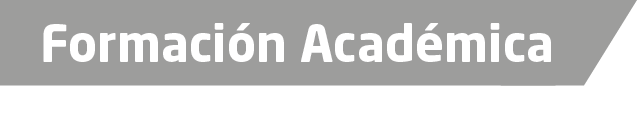 2000 – 2004			Universidad del Golfo de Mexico de Minatitlàn,VeracruzLicenciatura En Derecho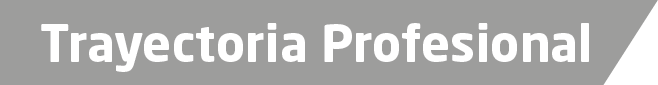 01-11-2006 --10-11-2015Oficial Secretario en la ProcuraduríaGeneral de Justicia del Estado de VeracruzMinatitlán,Veracruz.11-noviembre- 2015Fiscal  1ª, en Minatitlán, Veracruz.18 –mayo-2018Fiscal  2da en  Tantoyuca, Veracruz.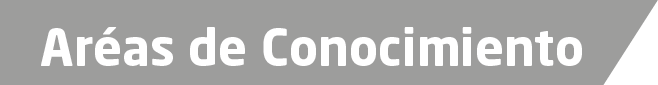 Derecho CivilDerecho Penal